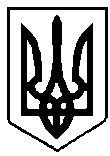 ВАРАСЬКА МІСЬКА РАДАВИКОНАВЧИЙ КОМІТЕТВАРАСЬКОЇ МІСЬКОЇ РАДИ                   Р І Ш Е Н Н Я                            05  травня   2022 року                      	               		   № 158-РВ-22Розглянувши лист ВП «Рівненська АЕС» ДП «НАЕК «Енергоатом» (далі – ВП «Рівненська АЕС») від 02.05.2022 №6082/072, з метою посилення рівня фізичного захисту, охорони та оборони ядерного об’єкту в умовах воєнного стану, відповідно до законів України «Про затвердження Указу Президента України «Про введення воєнного стану в Україні», «Про правовий режим воєнного стану», «Про основи національного спротиву», «Про фізичний захист ядерних установок, ядерних матеріалів, радіоактивних відходів, інших джерел іонізуючого випромінювання», Указу Президента України від 24.02.2022 №64 “Про введення воєнного стану в Україні”, керуючись статтями 36, 52, 59 Закону України «Про місцеве самоврядування в Україні», виконавчий комітет Вараської міської радиВ И Р І Ш И В:1. Рекомендувати автомобільним перевізникам обмежити рух пасажирського транспорту у межах санітарно-захисної зони ВП «Рівненська АЕС» та вжити невідкладних заходів по забезпеченню руху пасажирського транспорту поза межами санітарно-захисної зони ВП «Рівненська АЕС».2.  Контроль за виконанням даного рішення покласти на заступника міського голови з питань діяльності виконавчих органів ради Ігоря ВОСКОБОЙНИКА.Міський голова				                       	  Олександр МЕНЗУЛ 	Про обмеження руху пасажирського транспорту у межах санітарно-захисної зони ВП «Рівненська АЕС» ДП «НАЕК «Енергоатом»